COLEGIO SAGRADO CORAZON “LUZ Y GUIA”DOCENTES: SILVIA RODRIGUEZ – SARA BALVERDIGRADO: 3º		SECCION: NARANJO Y MORAACTIVIDADE DE RECUPERACIÓNTEMAS: EL ESQUELETO – HUESOS DE LA CABEZA – LAS ARTICULACIONESDIA 1NUESTRO ESQUELETOPresiona tu frente y tu rodilla con los dedos. Seguramente notaste una parte dura debajo de la piel. Se llaman huesos. Ahora presiona la oreja y la punta de la nariz con tus manos. Estas partes no son tan duras como los huesos. Se llaman cartílagos.Hay muchas clases de huesos y de cartílagos cada uno realiza una función y recibe un nombre.Lee atentamente los nombres de los huesos del esqueleto humano. Identifícalos con tu propio cuerpo. Pinta de distintos colores los huesos de la cabeza, los del tronco y los de las extremidades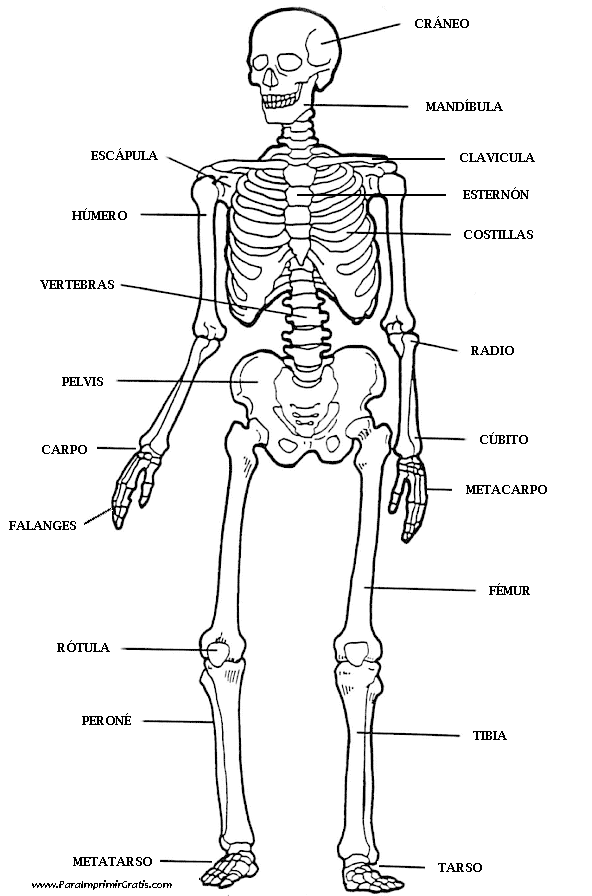 Recuerda: el esqueleto esta formado por el conjunto de huesos del cuerpo.Sirve para sostenerlo y proteger sus partes delicadasDIA 21) Huesos de la cabezaSi observas tu cabeza en un espejo, descubrirás que presenta dos partes bien diferenciadas: el cráneo y la cara Abre y cierra la boca ¿Hay huesos que se mueven? 2) Para estudiar:El cráneo esta formado por huesos planos unidos entre si.La cara esta formada por huesos pequeños que no se mueven, excepto el maxilar inferior3) Dibuja una cabeza humana y pinta la cara de color rojo y el cráneo de color verdeDIA 3LAS ARTICULACIONESCuando caminas, te sientas, escribes o levantas algo del suelo tus huesos se mueven entre si mediante las articulaciones 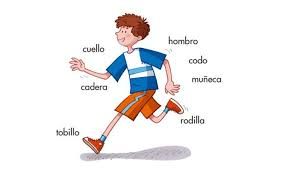 1) Escribe el nombre de las articulaciones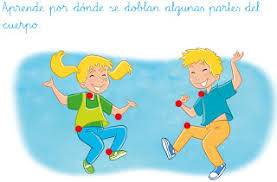 2) Mueve, una por vez, las partes señaladas. Piensa actividades donde se muevan todas a la vez. Escríbelas 3) Para estudiar:Las articulaciones son los puntos de unión entre dos o más huesos próximosPAPAS: 	Las tareas serán desarrolladas en el cuaderno de la casa  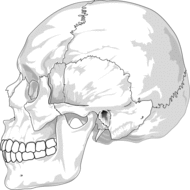 